Publicado en Barcelona el 22/02/2021 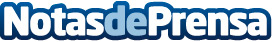 Siete nuevas startups en línea de salida tras el 3DSBCN 2021Durante este fin de semana se ha celebrado en formato virtual la 8ª edición de 3 Day Startup Barcelona, en el que estudiantes de diferentes universidades del país han tenido que asumir el reto de crear su empresa de base EDtech en solo 3 tres díasDatos de contacto:Comunicación 3Day Startup93 290 23 86Nota de prensa publicada en: https://www.notasdeprensa.es/siete-nuevas-startups-en-linea-de-salida-tras Categorias: Nacional Finanzas Marketing Cataluña Emprendedores Universidades http://www.notasdeprensa.es